Dati dell’alunna/oNome:___________________________Cognome:________________________Diagnosi:__________________________PRESENTAZIONE DELLA CLASSE DI INCLUSIONE________________________________________________________________________________________________________________________________________________________________________________________________________________________________________________________________________COMPETENZE RILEVANTI(evidenziare e descrivere le principali competenze e capacità - scolastiche e non - dell’alunna/o)________________________________________________________________________________________________________________________________________________________________________________________________________________________________________________________________________ALTRE NOTE SIGNIFICATIVE ________________________________________________________________________________________________________________________________________________________________________________________________________________________________________________________________________STRUTTURAZIONE DELLA PROGRAMMAZIONE DIDATTICA DEL DOCENTE DI SOSTEGNOPER OBIETTIVI MINIMI / INDIVIDUALIZZATASTRUTTURAZIONE DELLA PROGRAMMAZIONE DIDATTICA DEL DOCENTE DI SOSTEGNODIFFERENZIATACassino,                                                                                                                          Il / La  docente                                                                                                                         ___________________________PIANO ANNUALE DI LAVORO DEL DOCENTE SPECIALIZZATOAnno Scolastico  2023/2024                        Data di presentazione 27 ottobre 2023     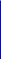 DISCIPLINA E UDA RIFERIMENTODISCIPLINA E UDA RIFERIMENTO  SAPERI MINIMI  DISICPLINARIABILITA’ COMPETENZEVERIFICHEMATERIALI DIDATTICIMETODOLOGIE DIDATTICHETEMPI ITALIANOSTORIAFISICAMATEMATICADIRITTO INGLESE DISCIPLINA E UDA RIFERIMENTODISCIPLINA E UDA RIFERIMENTOOBIETTIVI DEL PERCORSO DIFFERENZIATOCONOSCENZE DEL          PERCORSO DIFFERENZIATOABILITA’ COMPETENZEVERIFICHEMATERIALI DIDATTICIMETODOLOGIE DIDATTICHETEMPI TTRG